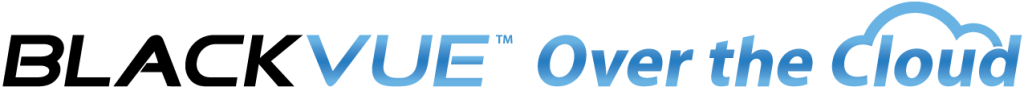 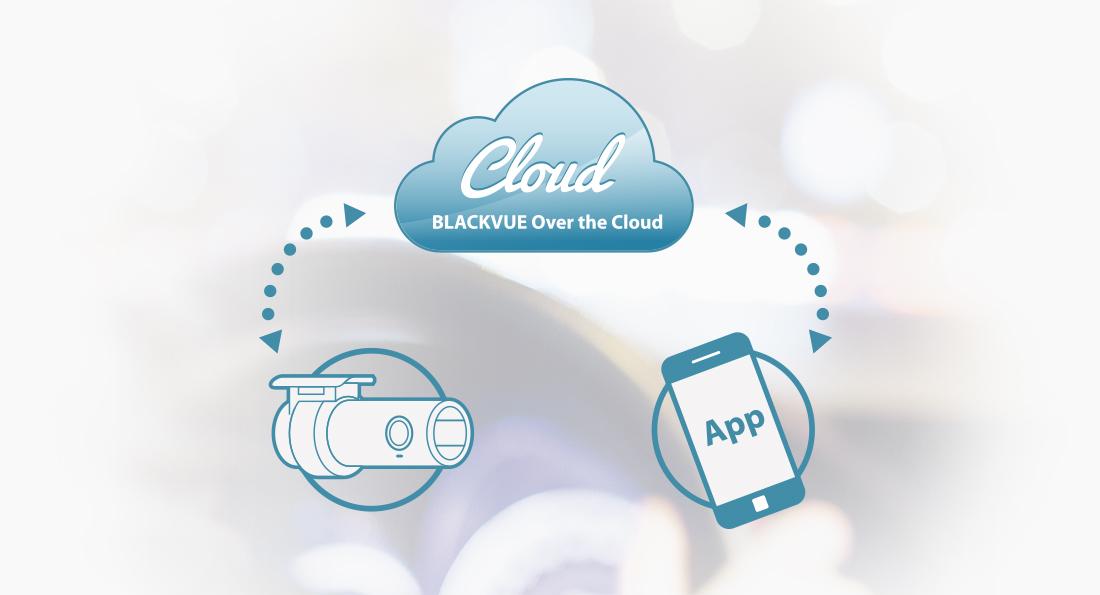  Одно целое с автомобилем. Всегда на связиЖивой просмотр – Экстренные оповещения – Отслеживание по GPS –Двусторонняя голосовая связь – Резервная запись – Удалённое воспроизведение 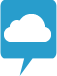 Что такое BlackVue Over the Cloud?BlackVue Over the Cloud – это слияние современных облачных технологий и передовых разработок из мира видеорегистраторов. Облачный сервис BlackVue Over the Cloud расширяет потенциал регистраторов. Ваш автомобиль всегда на связи. Последние обновления: 2015.11.02 (KST).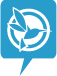 Как это работает?Присматривайте за машиной через смартфон или планшет в режиме реального времени с помощью мобильного приложения BlackVue.Поддерживаемые модели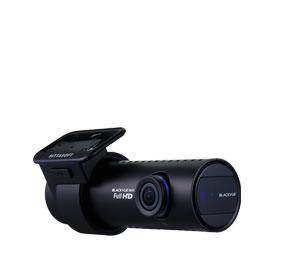 DR650GW-1CH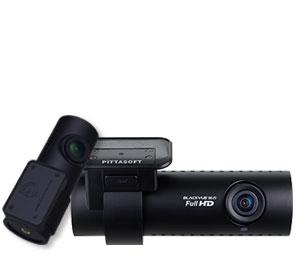 DR650GW-2CH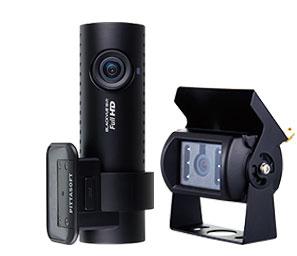         DR650GW-2CH TRUCKПриложенияСкачайте мобильное приложение из Google Play или AppStore.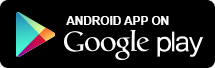 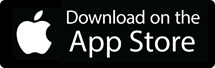 Скоро: приложения для ПК на Windows OS и Mac OS.Руководство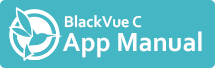  ДОСТУП К BLACKVUE OVER THE CLOUDОтсканируйте QR-код со стикера на видеорегистраторе и установите приложение BlackVue C на смартфон или планшет. Приложение автоматически привяжет ваш видеорегистратор к учётной записи в облаке. 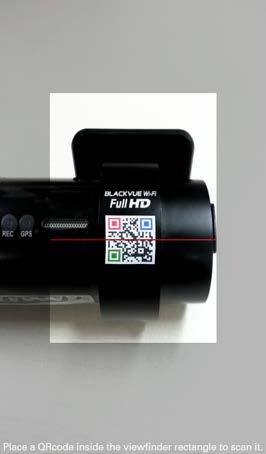 Стикер с QR-кодом можно найти на моделях BlackVue серии DR650GW, выпущенных после апреля 2015 г. Если на вашем видеорегистраторе нет стикера с QR-кодом или вы удалили его, то для доступа к BlackVue Over the Cloud понадобится пароль (см. раздел «Совместимость»). Моделям BlackVue, вышедшим ранее апреля 2015 г. также необходима проверка на совместимость.СОВМЕСТИМОСТЬЧтобы получить пароль от облака и создать учётную запись в BlackVue Over the Cloud, необходимо проверить совместимость своей модели. Как это сделать:1. Сфотографируйте серийный номер видеорегистратора BlackVue и снимите скриншот с экрана вашего мобильного устройства (смартфона или планшета) с SSID и MAC-адресом видеорегистратора. Серийный номер. Стикер с серийным номером продукта находится на коробке. MAC-адрес. По умолчанию имя сети SSID видеорегистратора BlackVue содержит его MAC-адрес. Если вы изменяли имя сети, обновите прошивку до последней версии, чтобы автоматически восстановить исходное значение. Android: включите видеорегистратор и зайдите в меню Wi-Fi через приложение BlackVue C (BLACKVUE WI-FI). Снимите скриншот.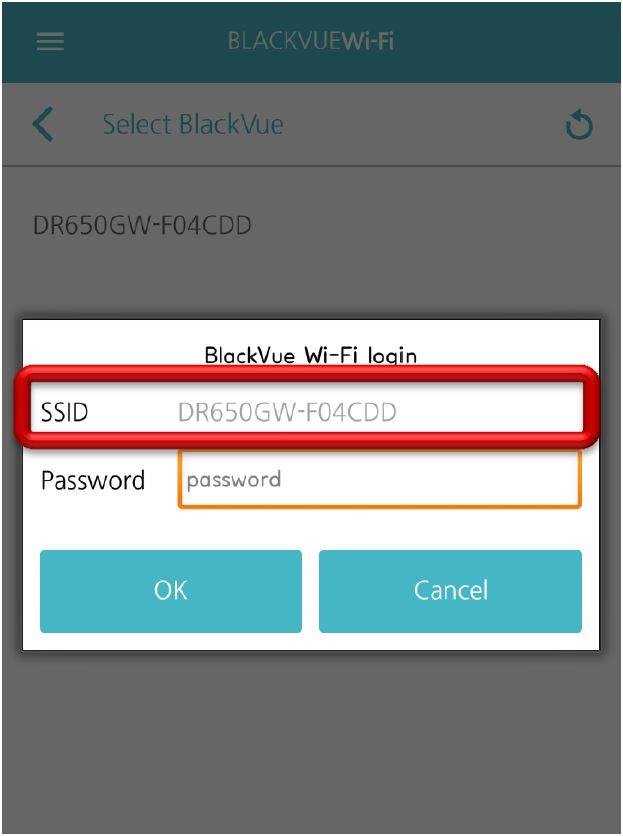 iOS: включите видеорегистратор, зайдите в настройки мобильного устройства и выберите в меню пункт Wi-Fi (Settings –> Wi-Fi menu). Снимите скриншот.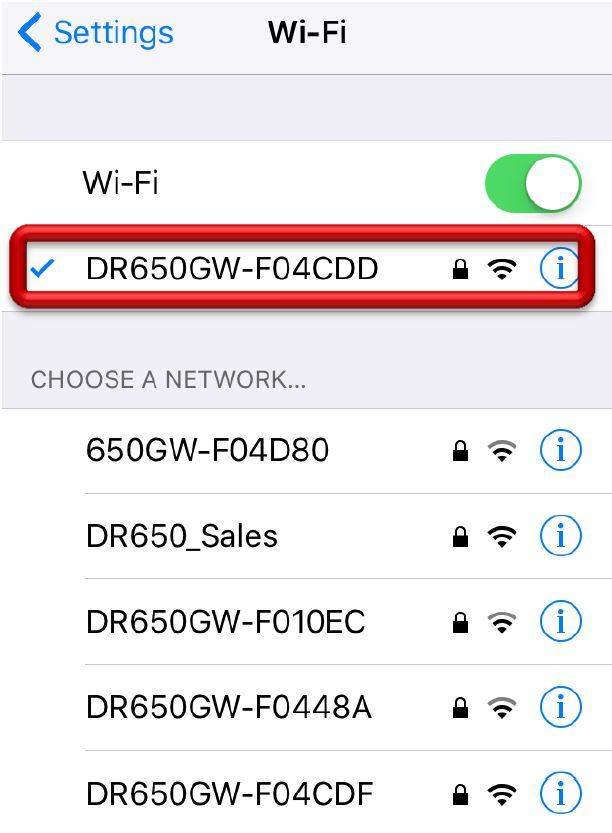 2. Отправьте фотографию серийного номера и скриншот экрана с именем и адресом сети (SSID/MAC) на электронную почту cs@pittasoft.com.3. После подтверждения совместимости вы получите персональный код доступа к BlackVue Over the Cloud.  БЫСТРЫЙ СТАРТПодключите BlackVue к беспроводной сети Wi-Fi. Это может быть ваша домашняя сеть, мобильный хот-спот или стационарная точка доступа в автомобиле. Как только вы настроите соединение, можете начинать использовать свой облачный аккаунт. Оцените возможности BlackVue Over The Cloud!Убедитесь, что ваш BlackVue включён и находится в пределах видимости точки Wi-Fi. В приложении BlackVue Over The Cloud выберите в меню BLACKVUE WIFI. Для iOS: в меню настроек выберите точки беспроводного доступа (Settings/Wi-Fi menu), затем пропустите шаги 2 и 3  в данном руководстве.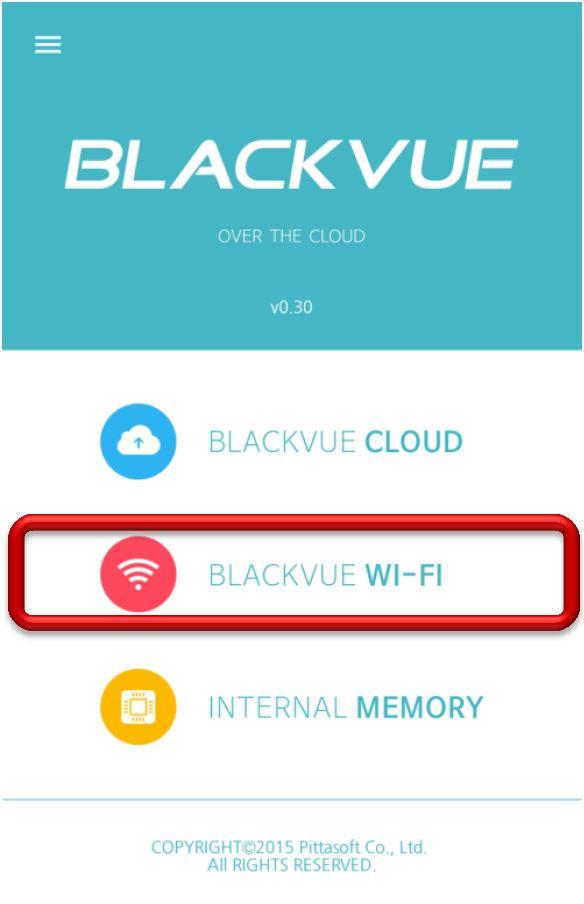 2. Выберите имя своего BlackVue из списка доступных устройств. 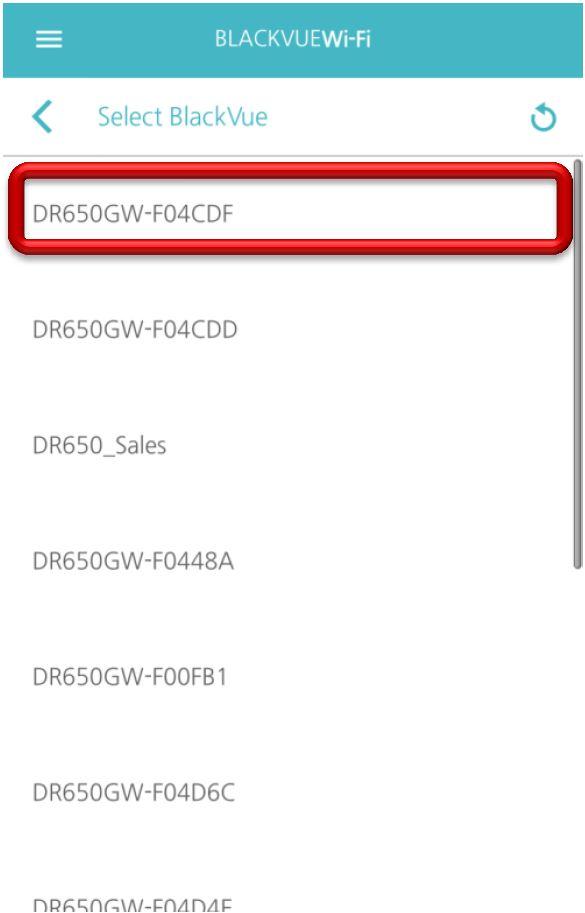 3. Введите пароль (пароль по умолчанию: blackvue).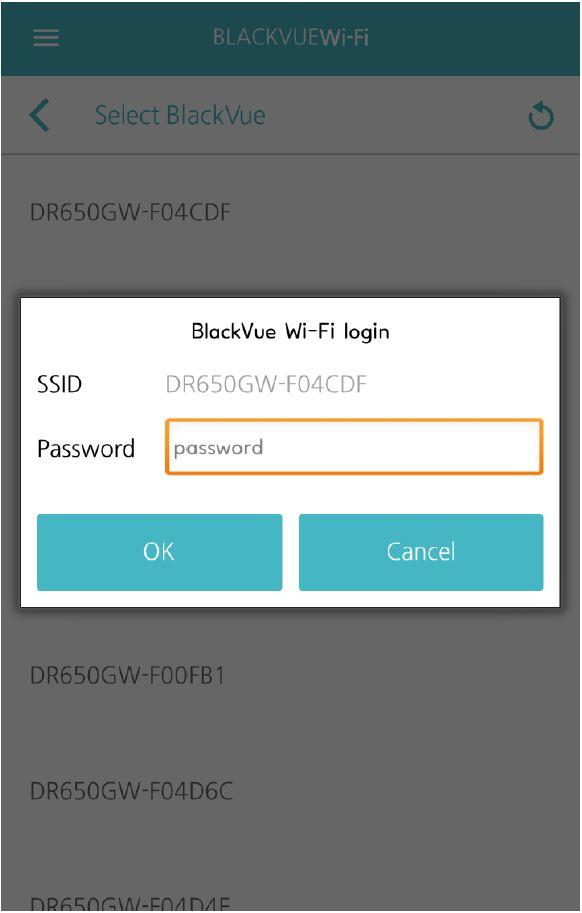 4. После авторизации нажмите на иконку “…” в правом верхнем углу экрана, чтобы перейти к настройкам камеры. 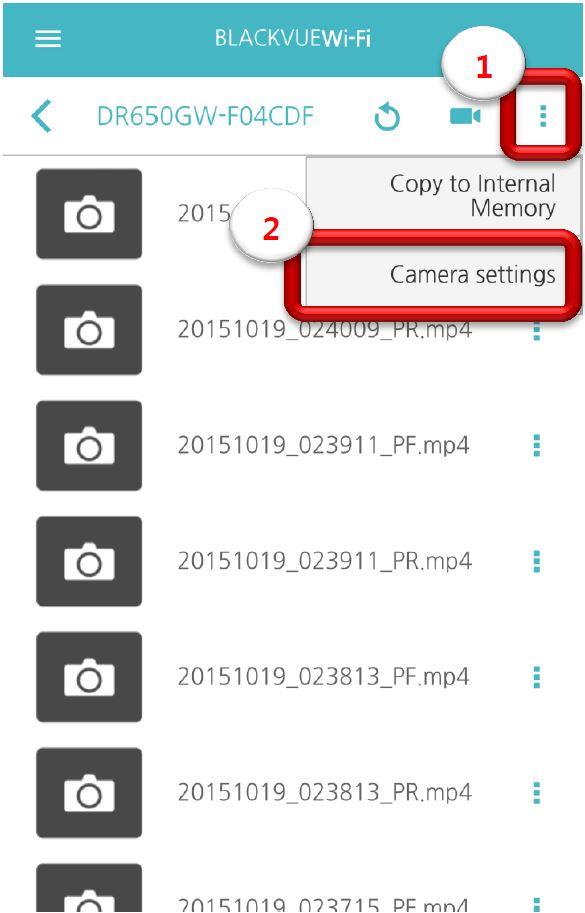 5. Выберите пункт «Заводские настройки» (Firmware settings).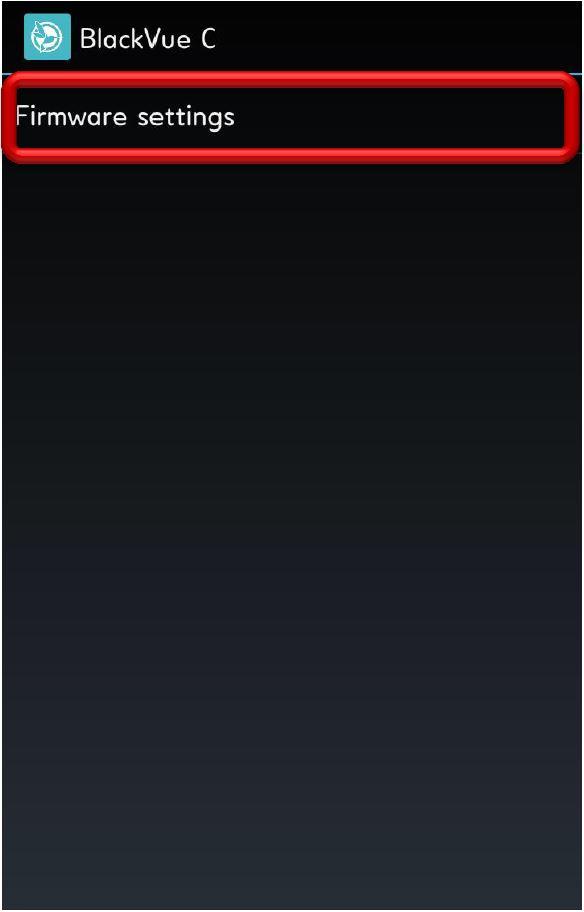 6. Перейдите к настройкам облака (Cloud settings).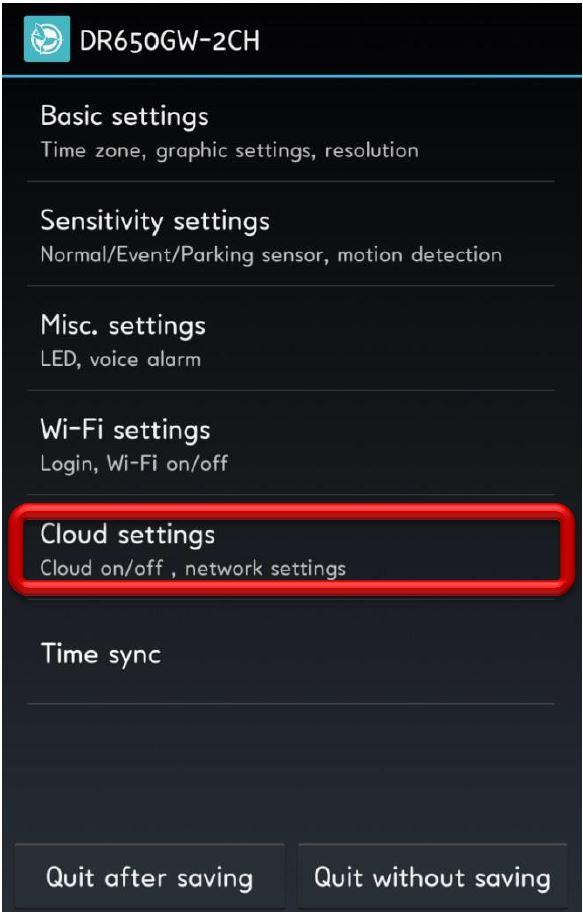 7. Затем выберите из списка пункт «Настройка точки доступа для облачного сервиса» (Cloud service hotspot settings).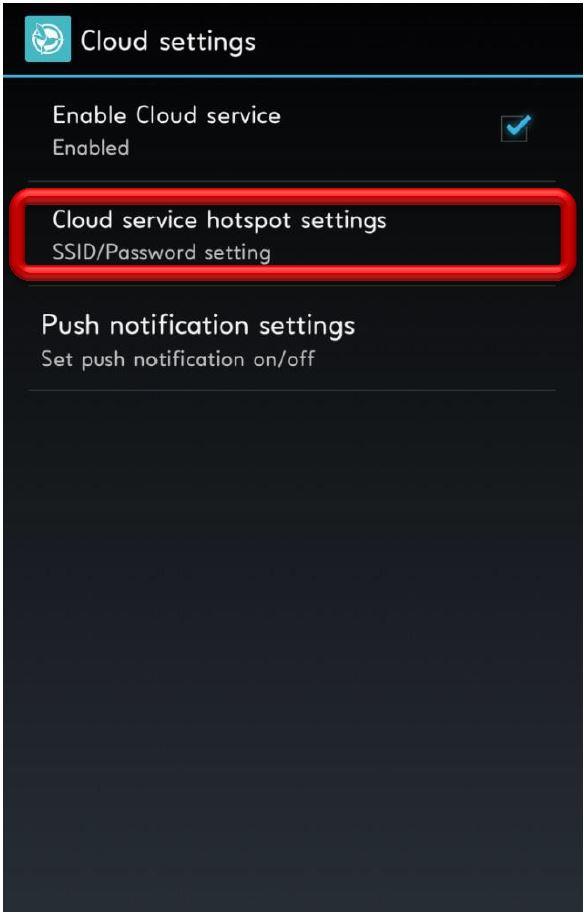 8. Найдите в списке точек доступа свою сеть, введите её пароль и нажмите ОК.  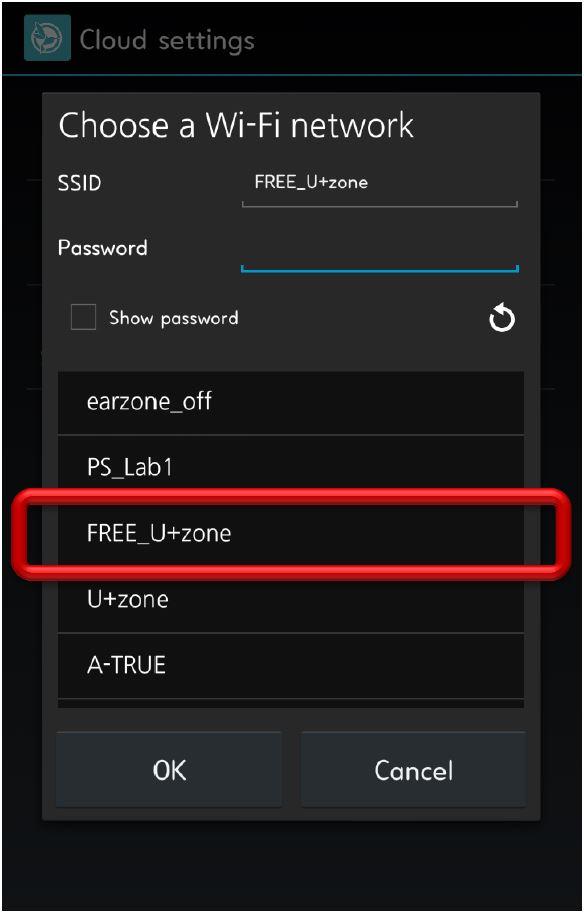 9. Сохраните настройки перед выходом из меню (QUIT AFTER SAVING). 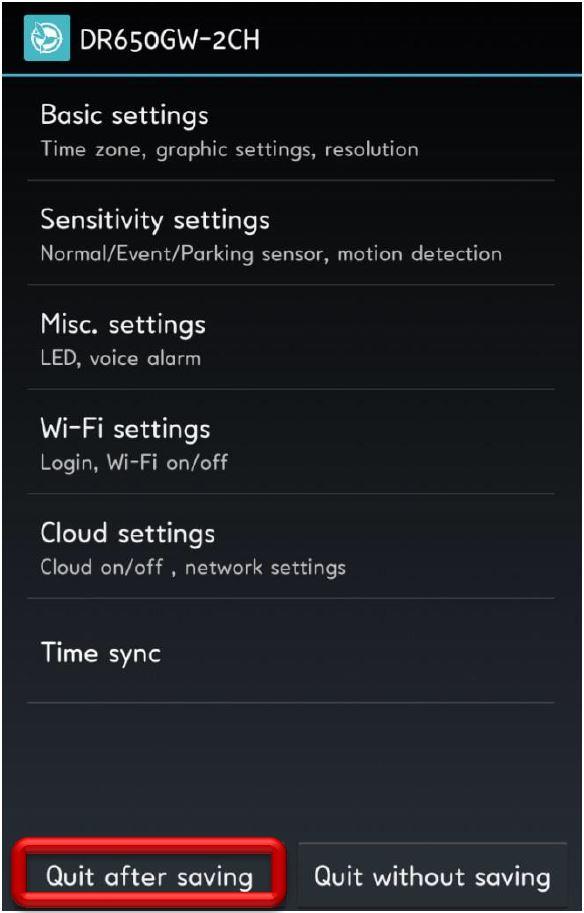 БЕСПЛАТНЫЙ АККАУНТ В ОБЛАКЕВ приложении BlackVue C легко создать бесплатный облачный аккаунт, который включает следующие возможности:  Несколько устройств Зарегистрируйте до 3 видеорегистраторов BlackVue  на одну учётную запись.Живой просмотрСмотрите видео со своего BlackVue в реальном времени. 10 минут онлайн-просмотра бесплатно каждый день. Облачное хранилищеХраните до 10 ГБ файлов в своём аккаунте. Скачивание и воспроизведениеЗагружайте на ПК или просматривайте видео в облаке. Ежемесячно вам доступно 100 бесплатных скачиваний или просмотров видео онлайн или с карты памяти видеорегистратора.Информация об учётной записиНажмите на иконку в левом верхнем углу в мобильном приложении BlackVue C, авторизуйтесь в своём аккаунте (если вы не авторизованы), а затем откройте настройки (Account settings) и выберите пункт «Информация об учётной записи» (Account info).ПРИЛОЖЕНИЯ И ПРОШИВКИДля доступа к облаку используйте приложение BlackVue C (в настоящее время доступно для Android OS и iOS). Приложение BlackVue C совместимо только с прошивками BlackVue версии 2.000 и выше.Домашний экран приложения BlackVue:
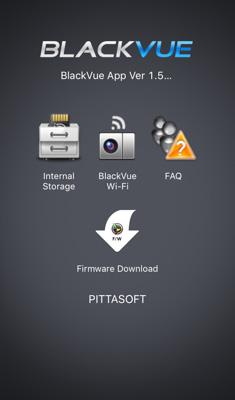 Домашний экран приложения BlackVue C:
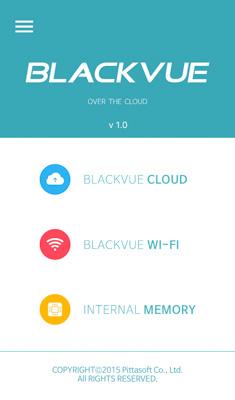 Важно:
Вы можете реинсталлировать прошивку 1.009 после установки версии 2.000. Что ещё нужно знать?Дополнительная информация на сайте: http://blackvue.ru/support/firmware/.6 инновационных функций Живой просмотрㆍㆍПрисматривайте за своей машиной откуда угодно. ㆍ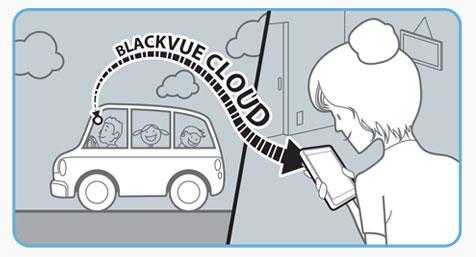 Двусторонняя голосовая связьㆍОбщайтесь в режиме реального времени.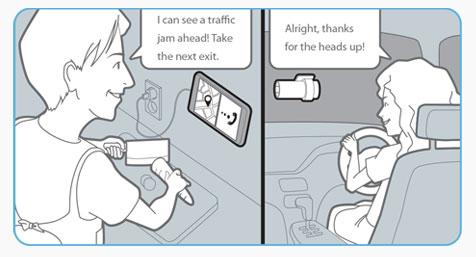 Хорошо, спасибо, что предупредил!Впереди пробка! Съезжай на развязку.Экстренные оповещенияㆍㆍЗадайте собственные настройки и получайте уведомления о событиях на мобильный телефон. 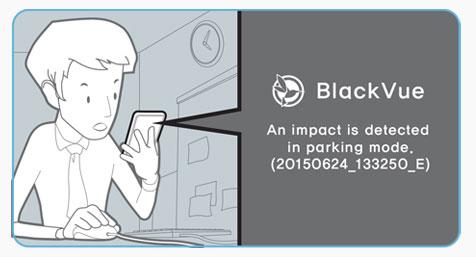 Зафиксирован удар в режиме парковки.Резервная записьㆍПереносите файлы с видеорегистратора в облачное хранилище или на смартфон/планшет прямо из приложения. Забудьте о нехватке места на карте памяти. 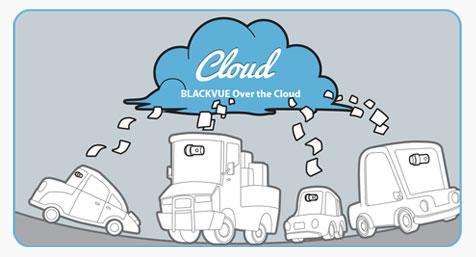 Отслеживание по GPSㆍㆍОпределяйте на карте местоположение автомобиля и следите за его скоростью. 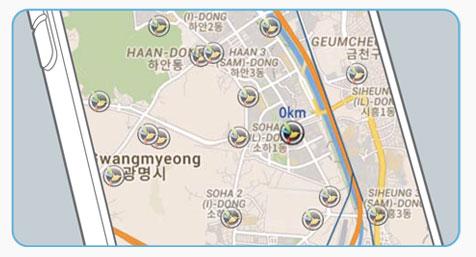 Удалённое воспроизведениеㆍПросматривайте видеофайлы, хранящиеся в облаке либо памяти видеорегистратора, с экрана смартфона или планшета. 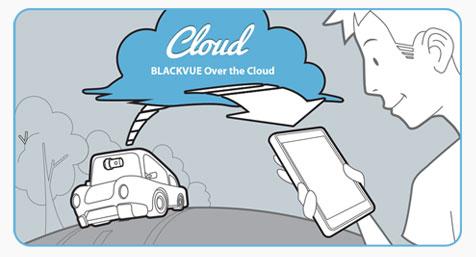 Преимущества технологии BlackVue Over the CloudBlackVue помогает водителям чувствовать себя спокойнее за рулём. Облачный сервис BlackVue Over the Cloud значительно расширяет возможности видеорегистраторов.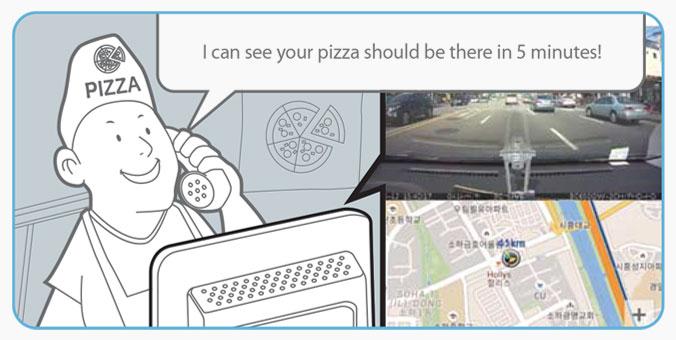 Ваша пицца будет у вас уже через пять минут!Частным лицам Наблюдение за автомобилем через приложение.Мобильные оповещения обо всех происшествиях.Владельцам малого и среднего бизнесаМониторинг автопарка на карте в режиме реального времени. Прямое взаимодействие с водителями с помощью двусторонней голосовой связи. Крупным компаниямКонтроль корпоративного транспорта в облаке онлайн. Существенная экономия по сравнению с традиционными системами наблюдения. 